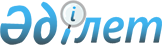 Аудандық мәслихаттың 2019 жылғы 23 желтоқсандағы № 339-VI "2020 - 2022 жылдарға арналған аудандық бюджет туралы" шешіміне өзгерістер енгізу туралыАтырау облысы Мақат аудандық мәслихатының 2020 жылғы 8 маусымдағы № 434-VI шешімі. Атырау облысының Әділет департаментінде 2020 жылғы 16 маусымда № 4665 болып тіркелді
      Қазақстан Республикасының 2008 жылғы 4 желтоқсандағы Бюджет Кодексіне, "Қазақстан Республикасындағы жергілікті мемлекеттік басқару және өзін-өзі басқару туралы" Қазақстан Республикасының 2001 жылғы 23 қаңтардағы Заңының 6 бабы 1 тармағы 1) тармақшасына сәйкес және аудан әкімдігі ұсынған 2020-2022 жылдарға арналған ауданның бюджетін нақтылау туралы ұсынысын қарап, Мақат аудандық мәслихаты ШЕШІМ ҚАБЫЛДАДЫ:
      1. Аудандық мәслихаттың 2019 жылғы 23 желтоқсандағы L сессиясының № 339-VI "2020-2022 жылдарға арналған аудандық бюджет туралы" шешіміне (нормативтік құқықтық актілері мемлекеттік тіркеу тізілімінде № 4568 санымен тіркелген, 2020 жылғы 15 қаңтарда Қазақстан Республикасы нормативтік құқықтық актілерінің эталондық бақылау банкінде жарияланған) келесі өзгерістер енгізілсін:
      1 тармақтың:
      1) тармақшасында:
      "6 356 366" сандары "8 111 074" сандарымен ауыстырылсын;
      2) тармақшасында:
      "7 509 487" сандары "9 264 195" сандарымен ауыстырылсын.
      2. Көрсетілген шешімнің № 1 қосымшасы осы шешімнің қосымшасына сәйкес жаңа редакцияда мазмұндалсын.
      3. Осы шешімнің орындалуын бақылау аудандық мәслихаттың экономика мен бюджет, өнеркәсіп, кәсіпкерлікті дамыту және заңдылықты сақтау мәселелері жөніндегі тұрақты комиссиясына (А. Қабдолов) жүктелсін.
      4. Осы шешім 2020 жылдың 1 қаңтарынан бастап қолданысқа енгiзiледi. 2020 жылға арналған аудандық бюджеті
					© 2012. Қазақстан Республикасы Әділет министрлігінің «Қазақстан Республикасының Заңнама және құқықтық ақпарат институты» ШЖҚ РМК
				
      Сессия төрағасы 

Ж. Тажибаев

      Мәслихат хатшысы 

К. Исмагулов
2020 жылғы 8 маусымы № 434-VI шешіміне қосымша2019 жылғы 23 желтоқсандағы аудандық мәслихаттың № 339-VI шешіміне қосымша
Санаты
Санаты
Санаты
Санаты
Сомасы 

(мың теңге)
Сыныбы
Сыныбы
Сыныбы
Сомасы 

(мың теңге)
Ішкі сыныбы
Ішкі сыныбы
Сомасы 

(мың теңге)
Атауы
Сомасы 

(мың теңге)
1
2
3
4
5
І. Кірістер
8111074
1
Салықтық түсімдері
1825642
01
Табыс салығы
299409
001
Корпоративтік табыс салығы
62437
002
Жеке табыс салығы
236972
03
Әлеуметтік салық
137588
001
Әлеуметтік салық
137588
04
Меншікке салынатын салықтар
1339212
001
Мүлікке салынатын салықтар
1337684
004
Көлік құралдарына салынатын салық
1510
005
Бірынғай жер салығы
18
05
Тауарларға, жұмыстарға және қызметтерге салынатын iшкi салықтар
47833
002
Акциздер
4200
003
Табиғи және басқа да ресурстарды пайдаланғаны үшін түсетін түсімдер
35849
004
Кәсіпкерлік және кәсіби қызметті жүргізгені үшін алынатын алымдар
7702
005
Ойын бизнесіне салық
82
08
Заңдық мәнді іс-әрекеттерді жасағаны және (немесе) оған уәкілеттігі бар мемлекеттік органдар немесе лауазымды адамдар құжаттар бергені үшін алынатын міндетті төлемдер
1600
001
Мемлекеттік баж
1600
2
Салықтық емес түсімдер
24045
01
Мемлекеттік меншіктен түсетін кірістер
18541
005
Аудандық маңызы бар қала, ауыл, кент, ауылдық округ әкімдерінің басқаруында, ауданның (облыстық маңызы бар қаланың) коммуналдық меншігінің мүлкін жалға беруден түсетін кірістерді қоспағанда, ауданның (облыстық маңызы бар қаланың) коммуналдық меншігінің мүлкін жалға беруден түсетін кірістер
18537
007
Мемлекеттік бюджеттен берілген кредиттер бойынша сыйақылар
8
04
Мемлекеттік бюджеттен қаржыландырылатын қаржыландырылатын, сондай-ақ Қазақстан Республикасы Ұлттық Банкінің бюджетінен (шығыстар сметасынан) ұсталатын және қаржылындырылатын мелекеттік мекемелер салатын айыппұлдар, өсімпұлдар, санкциялар, өндіріп алулар
4
018
Мамандырылған ұйымдарға, жеке тұлғаларға бюджеттік кредиттер (қарыздар) бойынша жергілікті бюджеттен берілетін айыппұлдар, өсімпұлдар, санкциялар, өндіріп алулар
4
06
Өзге де салықтық емес түсімдер
5500
Жергілікті бюджетке түсетін салықтық емес басқа да түсімдер
5500
3
Негізгі капиталды сатудан түсетін түсімдер
4348
03
Жерді және материалдық емес активтерді сату
4348
001
Жерді сату
2281
002
Жер учаскелерін жалдау құқығын сатқаны үшін төлем
2067
4
Трансферттердің түсімдері
6257035
02
Мемлекеттік басқарудың жоғарғы тұрған органдарынан түсетін трансферттер
6257035
002
Облыстық бюджеттен түсетін трансферттер
6257035
Санаты
Санаты
Санаты
Санаты
Сомасы (мың теңге)
Сыныбы
Сыныбы
Сыныбы
Сомасы (мың теңге)
Кіші сыныбы
Кіші сыныбы
Сомасы (мың теңге)
Атауы
Сомасы (мың теңге)
1
2
3
4
5
V. Бюджет тапшылығы (профициті)
1051066
VI. Бюджет тапшылығын қаржыландыру (профицитін пайдалану)
1051066
Қарыздар түсімі
1051066
7
Қарыздар түсімі
1051066
01
Мемлекеттік ішкі қарыздар 
1051066
002
Қарыз алу келісім-шарттары
1051066
Санаты
Санаты
Санаты
Санаты
Сомасы (мың теңге)
Сыныбы
Сыныбы
Сыныбы
Сомасы (мың теңге)
Кіші сыныбы
Кіші сыныбы
Сомасы (мың теңге)
Атауы
Сомасы (мың теңге)
1
2
3
4
5
5
Бюджеттік несиелерді өтеу
8592
01
Бюджеттік несиелерді өтеу
8592
001
Мемлекеттік бюджеттен берілген бюджеттік несиелерді өтеу
8592
Cанаты
Cанаты
Cанаты
Cанаты
Сомасы 

(мың теңге)
Cыныбы
Cыныбы
Cыныбы
Сомасы 

(мың теңге)
Ішкі сынып
Ішкі сынып
Сомасы 

(мың теңге)
Атауы
Сомасы 

(мың теңге)
1
2
3
4
5
8
Бюджет қаражаты қалдықтарының қозғалысы
97631
01
Бюджет қаражаты қалдықтары
97631
001
Бюджет қаражатының бос қалдықтары
97631
Функционалдық топ
Функционалдық топ
Функционалдық топ
Функционалдық топ
Функционалдық топ
Сомасы (мың теңге)
Кіші функция
Кіші функция
Кіші функция
Кіші функция
Сомасы (мың теңге)
Бюджеттік бағдарламалардың әкiмшiсi
Бюджеттік бағдарламалардың әкiмшiсi
Бюджеттік бағдарламалардың әкiмшiсi
Сомасы (мың теңге)
Бағдарлама
Бағдарлама
Сомасы (мың теңге)
Атауы
Сомасы (мың теңге)
ІІ. Шығындар
9264195
01
Жалпы сипаттағы мемлекеттік қызметтер
358239
1
Мемлекеттiк басқарудың жалпы функцияларын орындайтын өкiлдi, атқарушы және басқа органдар
121593
112
Аудан (облыстық маңызы бар қала) мәслихатының аппараты
19696
001
Аудан (облыстық маңызы бар қала) мәслихатының қызметін қамтамасыз ету жөніндегі қызметтер
19696
122
Аудан (облыстық маңызы бар қала) әкімінің аппараты
101897
001
Аудан (облыстық маңызы бар қала) әкімінің қызметін қамтамасыз ету жөніндегі қызметтер
99152
003
Мемлекеттік органның күрделі шығыстары
2745
2
Қаржылық қызмет
2776
459
Ауданның (облыстық маңызы бар қаланың) экономика және қаржы бөлімі
2776
003
Салық салу мақсатында мүлікті бағалауды жүргізу
735
010
Жекешелендіру, коммуналдық меншікті басқару, жекешелендіруден кейінгі қызмет және осыған байланысты дауларды реттеу
2041
9
Жалпы сипаттағы өзге де мемлекеттік қызметтер
233870
454
Ауданның (облыстық маңызы бар қаланың) кәсіпкерлік және ауыл шаруашылығы бөлімі
28648
001
Жергілікті деңгейде кәсіпкерлікті және ауыл шаруашылығын дамыту саласындағы мемлекеттік саясатты іске асыру жөніндегі қызметтер
28648
458
Ауданның (облыстық маңызы бар қаланың) тұрғын үй-коммуналдық шаруашылық, жолаушылар көлігі және автомобиль жолдары бөлімі
48269
001
Жергілікті деңгейде тұрғын үй-коммуналдық шаруашылығы, жолаушылар көлігі және автомобиль жолдары саласындағы мемлекеттік саясатты іске асыру жөніндегі қызметтер
23413
013
Мемлекеттік органның күрделі шығыстары
400
113
Жергілікті бюджеттерден берілетін ағымдағы
24456
459
Ауданның (облыстық маңызы бар қаланың) экономика және қаржы бөлімі
104985
001
Ауданның (облыстық маңызы бар қаланың) экономикалық саясатын қалыптастыру мен дамыту, мемлекеттік жоспарлау, бюджеттік атқару және коммуналдық меншігін басқару саласындағы мемлекеттік саясатты іске асыру жөніндегі қызметтер
36859
113
Жергілікті бюджеттерден берілетін ағымдағы
68126
486
Ауданның (облыстық маңызы бар қаланың) жер қатынастары, сәулет және қала құрылысы бөлімі
20316
001
Жергілікті деңгейде жер қатынастары, сәулет және қала құрылысын реттеу, саласындағы мемлекеттік саясатты іске асыру жөніндегі қызметтер
20316
801
Ауданның (облыстық маңызы бар қаланың) жұмыспен қамту, әлеуметтік бағдарламалар және азаматтық хал актілерін тіркеу бөлімі
31652
001
Жергілікті деңгейде жұмыспен қамту, әлеуметтік бағдарламалар және азаматтық хал актілерін тіркеу саласындағы саясатты іске асыру жөніндегі қызметтер
31652
02
Қорғаныс
14157
1
Әскери мұқтаждар
4157
122
Аудан (облыстық маңызы бар қала) әкімінің аппараты
4157
005
Жалпыға бірдей әскери міндетті атқару шеңберіндегі іс-шаралар
4157
2
Төтенше жағдайлар жөніндегі жұмыстарды ұйымдастыру
10000
122
Аудан (облыстық маңызы бар қала) әкімінің аппараты
10000
006
Аудан (облыстық маңызы бар қала) ауқымдағы төтенше жағдайлардың алдын алу және оларды жою
9000
007
Аудандық (қалалық) ауқымдағы дала өоттерінің, сондай-ақ мемлекеттік өртке қарсы қызмет органдарды құрылдмаған елді мекендерде өрттердің алдын алу және оларды сөндіру жөніндегі іс-шаралар
1000
04
Білім беру
3788609
1
Мектепке дейінгі тәрбие және оқыту
40802
464
Ауданның (облыстық маңызы бар қаланың) білім бөлімі
40802
040
Мектепке дейінгі білім беру ұйымдарында мемлекеттік білім беру тапсырысын іске асыруға
40802
2
Бастауыш, негізгі орта және жалпы орта білім беру
3363677
464
Ауданның (облыстық маңызы бар қаланың) білім бөлімі
3252929
003
Жалпы білім беру
2997576
006
Балаларға қосымша білім беру
255353
457
Ауданның (облыстық маңызы бар қаланың) мәдениет,е тілдерді дамыту және дене шынықтыру бөлімі
110748
017
Балалар мен жасөспірімдерге спорт бойынша қосымша білім беру 
110748
9 
Білім беру саласындағы өзге де қызметтер
384130
464
Ауданның (облыстық маңызы бар қаланың) білім бөлімі
384130
001
Жергілікті деңгейде білім білім беру саласындағы мемлекеттік саясатты іске асыру жөніндегі қызметтер
24839
005
Ауданның (облыстық маңызы бар қаланың) мемлекеттік білім беру мекемелер үшін оқулықтар мен оқу-әдістемелік кешендерді сатып алу және жеткізу
41048
015
Жетім баланы (жетім балаларды) және ата-аналарының қамқорынсыз қалған баланы (балаларды) күтіп-ұстауға қамқоршыларға (қорғаншыларға) ай сайынға ақшалай қаражат төлемі
5741
029
Балалар мен жасөспірімдердің психикалық денсаулығын зерттеу және халыққа психологиялық-медициналық-педагогикалық консультациялық көмек көрсету
38947
067
Ведомстволық бағыныстағы мемлекеттік мекемелерінің және ұйымдарының күрделі шығыстары
66341
113
Жергілікті бюджеттерден берілетін ағымдағы
207214
06
Әлеуметтік көмек және әлеуметтік қамсыздандыру
454967
1
Әлеуметтік қамсыздандыру
106872
801
Ауданның (облыстық маңызы бар қаланың) жұмыспен қамту, әлеуметтік бағдарламалар және азаматтық хал актілерін тіркеу бөлімі
106872
010
Мемлекеттік атаулы әлеуметтік көмек
106872
2
Әлеуметтік көмек 
324057
801
Ауданның (облыстық маңызы бар қаланың) жұмыспен қамту, әлеуметтік бағдарламалар және азаматтық хал актілерін тіркеу бөлімі
324057
004
Жұмыспен қамту бағдарламасы
185866
006
Ауылдық жерлерде тұратын денсаулық сақтау, білім беру, әлеуметтік қамтамасыз ету, мәдениет, спорт және ветеринар мамандарына отын сатып алуға Қазақстан Республикасының заңнамасына сәйкес әлеуметтік көмек көрсету
2750
007
Тұрғын үйге көмек көрсету
2510
009
Үйден тәрбиеленіп оқытылатын мүгедек балаларды материалдық қамтамасыз ету
1890
011
Жергілікті өкілетті органдардың шешімі бойынша мұқтаж азаматтардың жекелеген топтарына әлеуметтік көмек
37898
014
Мұқтаж азаматтарға үйде әлеуметтік көмек көрсету
24279
015
Зейнеткерлер мен мүгедектерге әлеуметтік қызмет көрсету аумақтақ орталығы
24424
017
Мүгедектерді оңалту жеке бағдарламасына сәйкес, мұқтаж мүгедектерді міндетті гигиеналық құралдармен және ымдау тілі мамандарының қызмет көрсетуін, жеке көмекшілермен қамтамасыз ету
20760
023
Жұмыспен қамту орталықтарының қызметін қамтамасыз ету
23680
9
Әлеуметтiк көмек және әлеуметтiк қамтамасыз ету салаларындағы өзге де қызметтер
24038
458
Ауданның (облыстық маңызы бар қаланың) тұрғын үй-коммуналдық шаруашылық, жолаушылар көлігі және автомобиль жолдары бөлімі
11880
094
Әлеуметтік көмек ретінде тұрғын үй сертификаттарын беру
11880
801
Ауданның (облыстық маңызы бар қаланың) жұмыспен қамту, әлеуметтік бағдарламалар және азаматтық хал актілерін тіркеу бөлімі
12158
018
Жәрдемақыларды және басқа да әлеуметтік төлемдерді есептеу, төлеу мен жеткізу бойынша қызметтерге ақы төлеу
560
050
Қазақстан Республмкасында мүгедектердің құқықтарын қамтамасыз етуге және өмір сүру сапасын жақсарту
11598
07
Тұрғын үй-коммуналдық шаруашылық
1313629
1
Тұрғын үй шаруашылығы
1031435
467
Ауданның (облыстық маңызы бар қаланың) құрылыс бөлімі
1006792
003
Коммуналдық тұрғын үй қорының тұрғын үйін жобалау және (немесе) салу, реконструкциялау
1006792
479
Нәтижелі жұмыспен қамтуды және жаппай кәсіпкерлікті дамыту бағдарламасы шеңберінде жетіспейтін инженерлік-коммуникациялық инфрақұрылымды дамыту және/немесе салу
12575
001
Жергілікті деңгейде тұрғын үй қоры саласындағы мемлекеттік саясатты іске асыру жөніндегі қызметтер
12575
486
Ауданның (облыстық маңызы бар қаланың) жер қатынастары, сәулет және қала құрылысы бөлімі
12068
009
Мемлекет мұқтажы үшін жер учаскелерін алу
12068
2
Коммуналдық шаруашылық
138297
458
Ауданның (облыстық маңызы бар қаланың) тұрғын үй-коммуналдық шаруашылық, жолаушылар көлігі және автомобиль жолдары бөлімі
138297
012
Сумен жабдықтау және су бұру жүйесінің жұмыс істеуі
138297
3
Елді-мекендерді көркейту
143897
458
Ауданның (облыстық маңызы бар қаланың) тұрғын үй-коммуналдық шаруашылық, жолаушылар көлігі және автомобиль жолдары бөлімі
143897
016
Елді мекендердің санитариясын қамтамасыз ету
143897
08
Мәдениет, спорт, туризм және ақпараттық кеңістiк
368903
1
Мәдениет саласындағы қызмет
232133
457
Ауданның (облыстық маңызы бар қаланың) мәдениет,е тілдерді дамыту және дене шынықтыру бөлімі
161208
003
Мәдени демалыс жұмысын қолдау 
161208
467
Ауданның (облыстық маңызы бар қаланың) құрылыс бөлімі
70925
011
Мәдениет объектілерін дамыту
70925
2
Спорт
10200
457
Ауданның (облыстық маңызы бар қаланың) мәдениет,е тілдерді дамыту және дене шынықтыру бөлімі
10200
009
Аудандық (облыстық маңызы бар қалалық) деңгейде спорттық жарыстар өткiзу
3700
010
Әртүрлі спорт түрлері бойынша аудан (облыстық маңызы бар қала) құрама командаларының мүшелерін дайындау және олардың облыстық спорт жарыстарына қатысуы
6500
3
Ақпараттық кеңістік
84348
457
Ауданның (облыстық маңызы бар қаланың) мәдениет,е тілдерді дамыту және дене шынықтыру бөлімі
81848
006
Аудандық (қалалық) кітапханалардың жұмыс істеуі
81848
456
Ауданның (облыстық маңызы бар қаланың) ішкі саясат бөлімі
2500
002
Мемлекеттік ақпараттық саясатты жүргізу жөніндегі қызметтер
2500
9
Мәдениет, спорт, туризм және ақпараттық кеңiстiктi ұйымдастыру жөнiндегi өзге де қызметтер
42222
456
Ауданның (облыстық маңызы бар қаланың) ішкі саясат бөлімі
23235
001
Жергілікті деңгейде аппарат, мемлекеттілікті нығайту және азаматтардың әлеуметтік сенімділігін қалыптастыруда мемлекеттік саясатты іске асыру жөніндегі қызметтер
12155
003
Жастар саясаты саласында іс-шараларды іске асыру
11080
457
Ауданның (облыстық маңызы бар қаланың) мәдениет,е тілдерді дамыту және дене шынықтыру бөлімі
18987
001
Жергілікті деңгейде тілдерді және мәдениетті дамыту саласындағы мемлекеттік саясатты іске асыру жөніндегі қызметтер
18987
9
Отын-энергетика кешенi және жер қойнауын пайдалану
100577
1
Отын және энергетика
100577
467
Ауданның (облыстық маңызы бар қаланың) құрылыс бөлімі
100577
009
Жылу-энергетикалық жүйені дамыту
100577
10
Ауыл, су, орман, балық шаруашылығы, ерекше қорғалатын табиғи аумақтар, қоршаған ортаны және жануарлар дүниесін қорғау, жер қатынастары
9151
1
Ауыл шаруашылығы
3388
473
Ауданның (облыстық маңызы бар қаланың) ветеринария бөлімі
3388
001
Жергілікті деңгейде ветеринария саласындағы мемлекеттік саясатты іске асыру жөніндегі қызметтер
3388
9
Ауыл, су, орман, балық шаруашылығы және қоршаған ортаны қорғау және жер қатынастары саласындағы өзге де қызметтер
5763
459
Ауданның (облыстық маңызы бар қаланың) экономика және қаржы бөлімі
5763
099
Мамандарға әлеуметтік қолдау көрсету жөніндегі шараларды іске асыру
5763
11
Өнеркәсіп, сәулет, қала құрылысы және құрылыс қызметі
15784
2
Сәулет, қала құрылысы және құрылыс қызметі
15784
467
Ауданның (облыстық маңызы бар қаланың) құрылыс бөлімі
15784
001
Жергілікті деңгейде құрылыс саласындағы мемлекеттік саясатты іске асыру жөніндегі қызметтер
15784
12
Көлік және коммуникация
2209201
1
Автомобиль көлігі
2125079
458
Ауданның (облыстық маңызы бар қаланың) тұрғын үй-коммуналдық шаруашылық, жолаушылар көлігі және автомобиль жолдары бөлімі
1215079
022
Көлік инфрақұрылымды дамыту
1804208
045
Ауылдық маңызы бар автомобиль жолдарын және елді-мекендердің көшелерін күрделі және орташа жөндеу
320871
9
Көлік және коммуникациялар саласындағы өзге де қызметтер
84122
458
Ауданның (облыстық маңызы бар қаланың) тұрғын үй-коммуналдық шаруашылық, жолаушылар көлігі және автомобиль жолдары бөлімі
84122
037
Әлеуметтік маңызы бар "ауылдық), қала маңындағы және ауданішілік қатынастар бойынша жолаушылар тасымалдарын субсидиялау
84122
13
Басқалар
19801
9
Басқалар
19801
459
Ауданның (облыстық маңызы бар қаланың) жер қатынастары, сәулет және қала құрылысы бөлімі
19801
012
Ауданның (облыстық маңызы бар қаланың) жергілікті атқарушы органының резерві
19801
14
Борышқа қызмет ету 
8
1
Борышқа қызмет ету
8
459
Ауданның (облыстық маңызы бар қаланың) жер қатынастары, сәулет және қала құрылысы бөлімі
8
021
Жергілікті атқарушы органдардың облыстық бюджеттен қарыздар бойынша сыйақылар мен өзге де төлемдерді төлеу бойынша борышына қызмет көрсету
8
15
Трансферттер
602577
1
Трансферттер
602577
459
Ауданның (облыстық маңызы бар қаланың) экономика және қаржы бөлімі
602577
006
Нысаналы пайдаланылмаған (толық пайдаланылмаған) трансферттерді қайтару
509
024
Заңнаманы өзгертуге байланысты жоғары тұрған бюджеттің шығындарын өтеуге төменгі тұрған бюджеттен ағымдағы нысаналы трансферттер
23281
038
Субвенция
547634
054
Қазақстан Республикасының Ұлттық қорынан берілетін нысаналы трансферт есебінен республикалық бюджеттен бөлінген пайдаланылмаған (түгел пайдаланылмаған) нысаналы трансферттердің сомасын қайтару
31153
Функционалдық топ
Функционалдық топ
Функционалдық топ
Функционалдық топ
Сомасы (мың теңге)
Кіші функция
Кіші функция
Кіші функция
Сомасы (мың теңге)
Бюджеттік бағдарламалардың әкiмшiсi
Бюджеттік бағдарламалардың әкiмшiсi
Сомасы (мың теңге)
Бағдарлама
Бағдарлама
Сомасы (мың теңге)
Атауы
Сомасы (мың теңге)
Ауыл, су, орман, балық шаруашылығы, ерекше қорғалатын табиғи аумақтар, қоршаған ортаны және жануарлар дүниесін қорғау, жер қатынастары
4168
9
Ауыл, су, орман, балық шаруашылығы, қоршаған ортаны қорғау және жер қатынастары саласындағы басқа да қызметтер
4168
459
Ауданның (облыстық маңызы бар қаланың) экономика және қаржы бөлімі
4168
018
Мамандарды әдеуметтік қолдау шараларын іске асыру үшін бюджеттік кредиттер
4168
Функционалдық топ
Функционалдық топ
Функционалдық топ
Функционалдық топ
Функционалдық топ
Сомасы (мың теңге)
Кіші функция
Кіші функция
Кіші функция
Кіші функция
Сомасы (мың теңге)
Бюджеттік бағдарламалардың әкiмшiсi
Бюджеттік бағдарламалардың әкiмшiсi
Бюджеттік бағдарламалардың әкiмшiсi
Сомасы (мың теңге)
Бағдарлама
Бағдарлама
Сомасы (мың теңге)
Атауы
Сомасы (мың теңге)
 16
Қарыздарды өтеу
8592
1
Қарыздарды өтеу
8592
459
Ауданның (облыстық маңызы бар қаланың) экономика және қаржы бөлімі
8592
005
Жергілікті атқарушы органның жоғары тұрған бюджет алдындағы борышын өтеу
8592